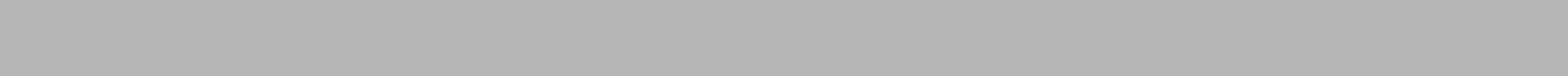 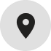 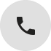 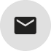 	address